Х сессияРЕШЕНИЕ  7 ноября 2019 г.                                                                                                                  № 10-1    О внесении изменений в решение Алданского районного Совета депутатов РС (Я) № 4-14 от 25.12.2013г.«Об утверждении регламента  Алданского районного Совета депутатов РС (Я)»В соответствии с п.2 ст.43 Федерального закона от 06.10.2003 № 131-ФЗ «Об общих принципах организации местного самоуправления в Российской Федерации», ст.23 Устава МО «Алданский район» Алданский районный Совет депутатов РС(Я), а также Протестом заместителя прокурора Алданского района № 7-02-19 от 22.10.2019г на Регламент Алданского районного Совета депутатов РС (Я) III созыва:решил:Внести изменения в статью 4 «Структура Совета» Регламента Алданского районного Совета депутатов РС (Я), утвержденного решением Алданского районного Совета депутатов РС (Я) № 4-14 от 25.12.2013г. «Об утверждении регламента Алданского районного Совета депутатов РС (Я)»:пп.2 п.1 изложить в следующей редакции:«2) Председатель Совета.» дополнить пунктом 2 следующего содержания: «2. На постоянной основе могут работать не более 10 процентов депутатов от установленной численности районного Совета депутатов.»Настоящее решение обнародовать в установленном порядке и разместить на сайте муниципального образования «Алданский район» в сети Интернет.Контроль за исполнением настоящего решения возложить на постоянную комиссию по законности (Аксенов Р.С.)Председатель Алданского районного Совета депутатов                                     Князев Л.Н.И.о. Главы МО «Алданский район»                                                                       Халиуллин Р.Г.АЛДАНСКИЙ  РАЙОННЫЙСОВЕТ ДЕПУТАТОВРЕСПУБЛИКИ САХА (ЯКУТИЯ)IV СОЗЫВА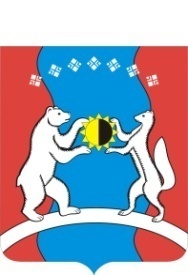     САХА ӨРӨСПҮҮБҮЛҮКЭТЭАЛДАН  ОРОЙУОНУНДЬОКУТААТТАРЫН СЭБИЭТЭ